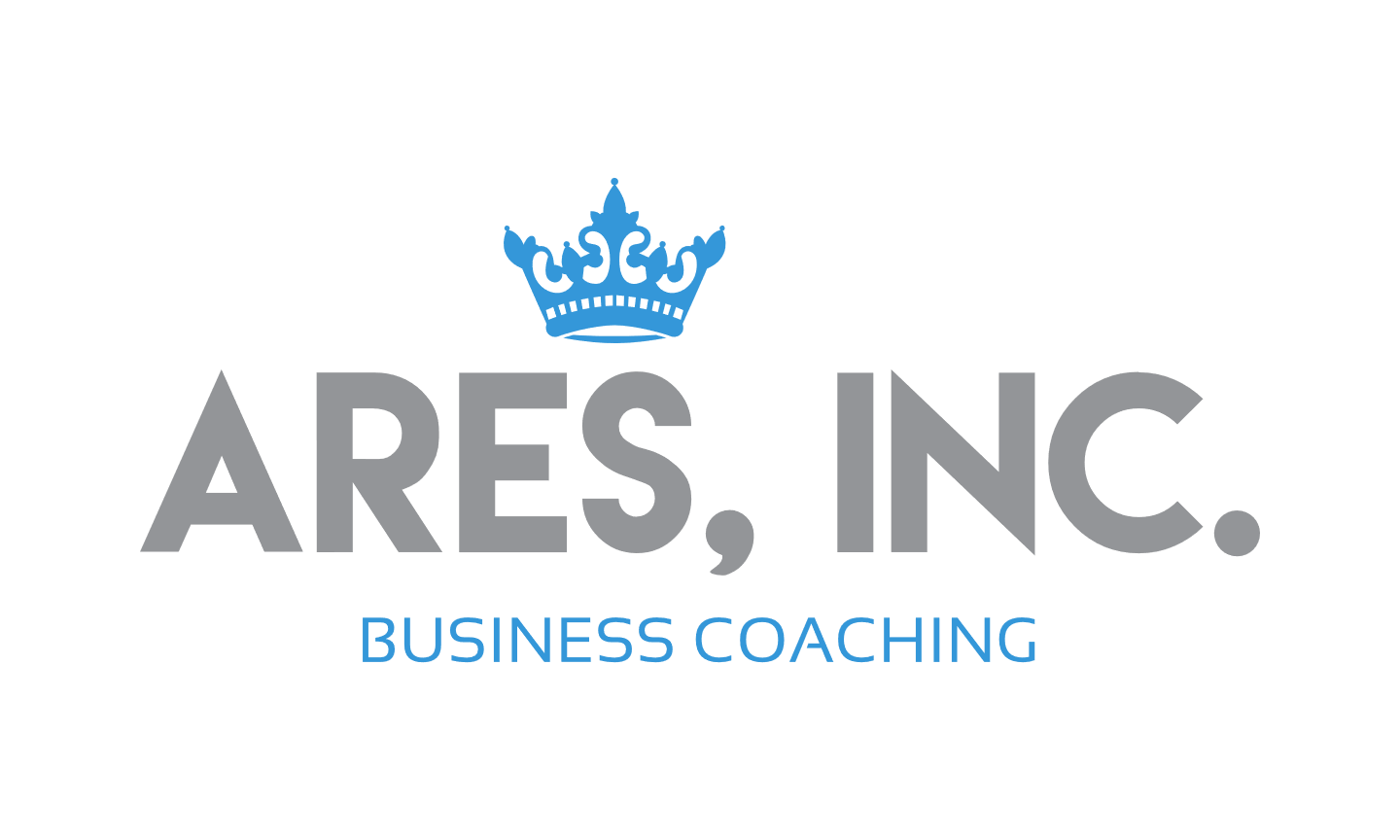 LEAD GENERATIONWe aren’t in the real estate business… we’re in the LEAD GENERATION business!  The Key To Life is Having Dreams; The Key to Success is Doing Something Every Day to Make them Come True!Date: _________Time Started:_______Time Stopped:________1	2	3	4	5	6	7	8	9	10	11	12	13	14	15	16	17	18	1920	21	22	23	24	25	26	27	28	29	30	31	32	33	34	35	36	37	3839	40	41	42	43	44	45	46	47	48	49	50/ = calledO = spoke with someone/real estate conversationA = appt set		Additional Leads/Referrals:Appts. Set:Follow Up Required/Notes: